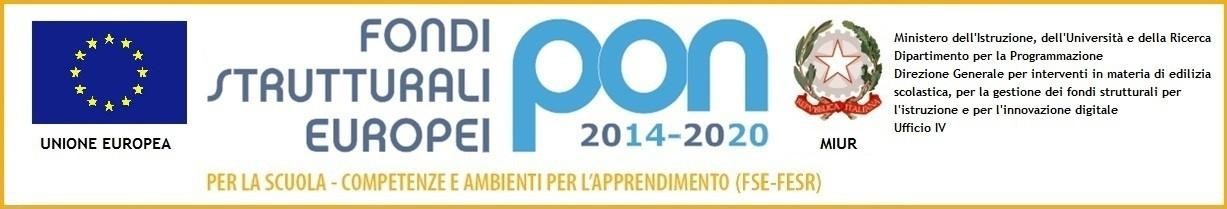 D I R E Z I O N E D I D A T T I C A   S T A T A L E   I I I   C I R C O L O                     Via Canduglia, 1 - 81031 Aversa (Ce) - Tel. 081/8141844 – Fax 081/8149928Cod.F. 81003120615 – Cod. Mecc. CEEE01200bE-mail: ceee01200b@istruzione.it	www.3circolodidatticoaversa.gov.itDOMANDA DI PARTECIPAZIONE ALLA SELEZIONE ALUNNIPROGETTO 10.2.1A -FSEPON-CA-2019-25 “Work in progress!”Al Dirigente scolasticoDel 3 Circolo Didattico di AversaIl/la sottoscritto/a ___________________________________________ nato/a a ___________________________il ________________, residente in via __________________________ città_____________________ prov. _____eIl/la sottoscritto/a ___________________________________________ nato/a a ___________________________il ________________, residente in via __________________________ città_____________________ prov. _____genitori/tutori legali dell'allievo/a__________________________________________________________________nato/a_____________________ il ________________, residente a _____________________________________ via______________________________________________, frequentante la classe ____ sez. ____ di Scuolachiedonoche il/la proprio/a figlio/a  sia ammesso/a a partecipare ad uno dei sottoindicati moduli formativi attivati nell’ambito del progetto:N.B. Segnare con una X il modulo sceltoI sottoscritti dichiarano di aver preso visione dell’avviso e delle comunicazioni relative al progetto e di accettarne il contenuto. In caso di partecipazione si impegnano a far frequentare il/la proprio/a figlio/a con costanza ed impegno, consapevoli che per l’Amministrazione il progetto ha un impatto notevole sia in termini di costi che di gestione. Si precisa che il 3 Circolo di Aversa, depositario dei dati personali, potrà, a richiesta, fornire all’autorità competente del MIUR le informazioni necessarie per le attività di monitoraggio e valutazione del processo formativo a cui è ammesso l'allievo/a. I sottoscritti avendo ricevuto l’informativa sul trattamento dei dati personali loro e del/della proprio/a figlio/a autorizzano questo Istituto al loro trattamento solo per le finalità connesse con la partecipazione alle attività formativa previste dal progetto.Dichiarano inoltre:Di essere informati sulle modalità di svolgimento del progetto;Di assumere la piena responsabilità per tutto quanto l’alunno possa eventualmente commettere di dannoso verso persone e/o cose;Di esonerare l’Istituzione scolastica da qualsiasi evento, non ad essa imputabile, che potrebbe verificarsi a danno dell’alunno;Che l’alunno è idoneo a partecipare alle azioni del progetto di cui all’oggetto;Di autorizzare i servizi video-fotografici riguardanti la persona e l’immagine dell’alunno, facenti parte dello stesso progetto.Infine, dichiarano di allegare alla presente:COPIA DEI DOCUMENTI DI IDENTITÀ in corso di validità, ai sensi dell’art. 38 DPR 445/2000, degli esercenti la potestà genitoriale;Modulo ANAGRAFICA STUDENTE;Modulo CONSENSO TRATTAMENTO (informativa ai sensi articoli 13 e 14 del Regolamento UE 2016/679 e dell’articolo 13 del D. Lgs. 196/2003: i dati sopra riportati sono prescritti dalle disposizioni vigenti del D.lgs 101 del 2018, ai fini del procedimento per il quale sono richiesti e saranno utilizzati esclusivamente a tale scopo).Data ___/_____/2021		Firme dei genitori/tutori____________________________________________________________________ModuloModuloAlunniGiochi di noteClassi 1 e 2TeatrandoClassi  4Children ... in fabula 2 annualitàClassi  5 GrafoartClassi  3 e 2Un mondo a coloriClassi 1 e 2Cibi ... amiciClassi  3Ceramicando: giochi di terraClassi  1 e 2